                             План дистанционного образования средней группы №8 с 18.05.2020г-22.05.2020г.Образовательная областьПрограммное содержаниеРекомендации для родителей для совместной деятельности  с детьмиПонедельник18.05.2020г.Художественно-эстетическое развитие (Рисование)Тема: «Самолеты летят сквозь облака»Материалы. Бумага размером ½ альбомного листа, цветные карандаши.https://youtu.be/k1MxvQXPD4AВторник19.05.2020г.Познавательное развитие                                   (Математическое развитие)Тема : Математическая загадка. Закрепление знаний о цифрах. Широки, узки. Времена года1. Игра  « Загадка и отгадка» 2. Игра  « Предмет, число, цифра»https://www.liveinternet.ru/users/moim_vnukam_poleznoe/post4578702363. Физкультминутка (по желанию детей)4. Игра «Широкая, узкая»5.Игра «Сколько зайцев в корзине»https://www.liveinternet.ru/users/moim_vnukam_poleznoe/post457870236Среда20.05.2020г.Речевое развитие (Развитие речи)Тема :                Описание внешнего вида детенышей животных.Игра «Что изменилось»Материал: Игрушки, счетная лесенка, картина «Заблудился»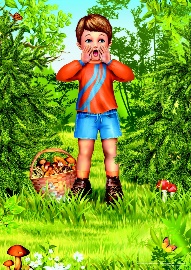 Протяжно произнести «АУ» : а-а-ау-у-уД/и: «Магазин», «Бабушка Маланья»Чтение рассказа «Ребята и утята» Пришвин М.Четверг21.05.2020г.Мир природыТема :                «Как узнать растение (дерево, куст, траву)»Закрепить умение различать и называть части растений. Формировать представление о потребностях растений(свет, тепло, влага, земля)Пятница22.05.2020г.Речевое развитие (Чтение художественной литературы)Тема : Заучивание стихотворения И.Токмакова «Ива»Вопросы по произведению:- Как вы понимаете выражение «дуб выносливый, закаленный»?- О ком говорится в стихотворении?- Чего не боится дуб?- Как автор описывает дуб, какой он?Пятница22.05.2020г.Художественно –эстетическое развитие (аппликация)Тема:« Красная шапочка»Иллюстрация «Красная шапочка»Учить детей передавать в аппликации образ сказки.Материалы. Цветная бумага, ножницы, клей, кисть для клея, салфетка, клеенка.